GMINA SOMONINO                                          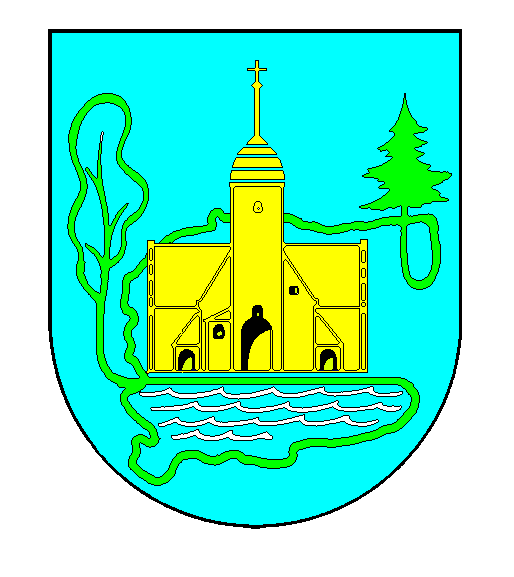 ul. Ceynowy 21, 83-314 Somonino, pow. Kartuzy, woj. Pomorskie                           Tel. (058) 684-11-21; Fax. (058) 684-11-44W3.271.1.4.2021.JB                                                                                             Somonino dnia 30.04.2021r.                                                                                                          ZAINTERESOWANI                                                                                                                     /wszyscy/dotyczy:  „Przebudowa drogi gminnej tj. ulicy Witosławy polegająca na budowie chodnika i   kanału technologicznego w miejscowości Somonino” W związku z pytaniami jednego z Wykonawców dotyczącymi w/w inwestycji Zamawiający przedstawia swoje stanowisko w poruszanych kwestiach oraz udziela odpowiedzi na postawione pytania:Pytanie 1.1. Proszę o doprecyzowanie profilu KTu kanału technologicznego oraz rodzaju studni kablowych. W projekcie mowa o rurze fi 110 1 szt, rura fi 40 2 szt oraz wiązce WMR fi 40 1 szt a także 2szt studniach SKR1 i 1 szt studni SK1. Natomiast w przedmiarze opisany kanał jest rura fi 110 1 szt, rura fi 40 2 szt, wiązka WMR fi 40 - 0 szt oraz studniach tylko SKR1 3 szt.Odp. W ramach zadania inwestycyjnego należy zastosować profil:- RO (rury osłonowe) - fi 110 – 1szt.- RS (rury światłowodowe) - fi 40 – 2szt.- WMR (wiązki mikrorur) - fi 40 – 1szt.Należy zastosować studnie:SKR1 szt. 2SK1 szt. 1Pytanie 2.2. Czy w ramach kanału technologicznego ostatni odcinek 55m przewidziany jest w jezdni? Należałoby wybudować kanał technologiczny profilem KTp. Czy taki rodzaj kanału kalkulować?Odp. Na końcowym odcinku długości 40mb należy skalkulować profil KTpKanał technologiczny KTp (przepustowy) – zainstalowanych w dodatkowej rurze osłonowej o średnicy 125/7,1 mm lub 110/6.3 mm.                                                                                                                       Wójt Gminy                                                                                                              /-/Marian Kowalewski